Условия проведения чемпионата «ЮниорПрофи» 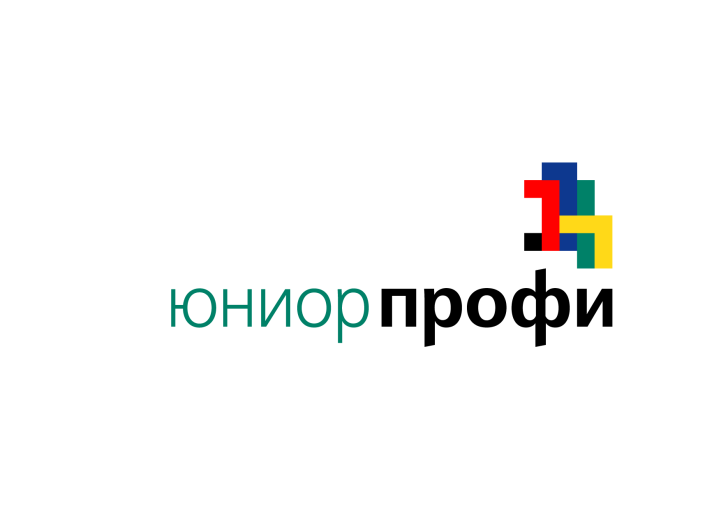 по компетенции «Прототипирование»Чемпионат «ЮниорПрофи» (далее – Чемпионат) по компетенции «Прототипирование» проводится с целью создания условий и предоставления возможностей для демонстрации учащимися уровня освоения и применения своих профессиональных компетенций.Организатором Чемпионата выступает министерство образования Кировской области, оператором — региональный координационный центр КОГОАУ ДО «Центр технического творчества» (далее — Центр). Координатор компетенции: Вершинина Анна Максимовна, тел. 8919-511-14-52, главный эксперт – Обухов Владимир Михайлович, тел. 8912-721-33-83, e-mail: kvantorium43@mail.ruЧемпионат проводится 12-13 апреля 2023 года. Регистрация участников с 08:20 до 08:40. Начало соревнований в 09:00.  Место проведения: г. Кирово-Чепецк, ул. Лермонтова,  д. 3а «Детский технопарк «Кванториум». В Чемпионате принимают участие команды из двух учащихся образовательных организаций общего и дополнительного образования в двух возрастных категориях: 10-13 лет (10+) и 14-17 лет (14+). Для выполнения конкурсного задания организаторами предоставляется оборудование с установленным программным обеспечением Компас 3D V18 (при выборе для работы на чемпионате программы Fusion 360 участники должны быть заранее зарегистрированы в программе, лицензия 1 год, помнить логин и пароль. Иметь с собой сотовый телефон для подтверждения пароля при захождении в программу). Для 3D печати каждой команде будет предоставлен принтер с соответствующим программным обеспечением.На выполнение задания отводится 2 дня: всего 9 часов.Образовательная организация может внести кандидатуру эксперта для участия в работе оценки конкурсных заданий Чемпионата.Регистрация от образовательной организации для участия в чемпионате производится    до 27 марта 2023 года через гугл-форму: https://forms.gle/9wVrBCNzhnDNLfrX6 Телефон для справок: 8919-511-14-52 (Вершинина Анна Максимовна)Вся информация о Чемпионате и задания по компетенциям размещены на сайте Центра: https://kvant43.ru/index/sorevnovanija_2023_god/0-204Ответственность за жизнь, здоровье и безопасность детей в пути следования к месту проведения соревнований и обратно, а также во время проведения мероприятия несут сопровождающие лица. Проезд участников и сопровождающих до места проведения Чемпионата и обратно осуществляется самостоятельно.Проживание и питание участников во время проведения Чемпионата осуществляется за счёт Центра, проживание и питание сопровождающих — за счёт направляющей стороны. Итоги соревнований подводятся в командном зачёте. Победители и призёры соревнований награждаются дипломами за подписью министра образования Кировской области. Награждение — за счёт средств организаторов (при наличии финансирования) или спонсорских средств. Всем участникам выдается сертификат.Для подготовки к Чемпионату для участников организуются учебно-тренировочные сборы, которые состоятся 10 марта 2023 г. Для участия в учебно-тренировочных сборах необходимо зарегистрироваться по ссылке: https://forms.gle/SJqg2bQJY8hvQYGYA. Участники должны иметь с собой вторую обувь.Настоящие условия являются вызовом на соревнования.Оргкомитет.